2021-2022EĞİTİM-ÖĞRETİM YILIMALAZGİRT İLKOKULUPSİKOLOJİK DANIŞMA VE REHBERLİK SERVİSİPSİKOLOJİK DANIŞMA VE REHBERLİK SERVİSİ TANITIMIPSİKOLOJİK DANIŞMA VE REHBERLİK NEDİR ?PDR : Bireye kendini anlaması, problemlerini çözmesi, gerçekçi kararlar alması, kapasitelerini kendine en uygun düzeyde geliştirmesi, çevresine dengeli ve sağlıklı bir şekilde uyum sağlaması ve böylece kendini gerçekleştirmesi için uzman kişilerce verilen psikolojik yardımdır.PDR, BİR SÜREÇTİR : Rehberlik bir anda olup biten bir şey değildir. Rehberlik çalışmalarının etkili sonuçlar vermesi için belli bir süre gerekmektedir.PDR BİREYE YARDIM ETME İŞİDİR :Rehberlik yardımı psikolojik bir yardımdır.PDR YARDIMI BİREYE DÖNÜKTÜR : Okul ortamında rehberliğin ilgilendiği birey öğrencidir. Her öğrenci bu hizmetten yararlanabilir. PSİKOLOJİK DANIŞMA VE REHBERLİK; PLANLI-PROGRAMLI, BİLİMSEL VE PROFESYONEL BİR HİZMETTİR !PSİKOLOJİK DANIŞMA VE REHBERLİK NE DEĞİLDİR ? Pdr sadece sorunlu öğrencilerin problemlerinin çözümüne yönelik hizmetler sunmakla sınırlı değildir. Pdr öğüt vermek, telkinde bulunmak değildir. Dinleyip önündeki seçenekleri görebilmesi konusunda destek olmaktır. Bireyin yapamadıklarını onun adına yapmak değildir. Kendi hayatını kendisinin yönlendirmesi ve sonuçlarından sorumlu olmasına yardımcı olmaktır. Öğrenciyi kurtarmak her durumda ona kol kanat germek değildir. Bireyin karşılaştığı ya da karşılaşabileceği problemlerin çözümü için beceri ve anlayış kazandırmaktır. Pdr ; disiplin, yargılama, ceza verme sorgulama merkezi değildir. PSİKOLOJİK DANIŞMA VE REHBERLİK SİHİRLİ BİR DEĞNEK DEĞİLDİR! Sorunlar bir anda ortaya çıkmadığı gibi bir anda da çözülmesi mümkün olmamaktadır. Karşılıklı işbirliği, zaman ve çaba gerekmektedir. PDR hizmetlerinde gerektiğinde bilgi verme vardır ancak pdr  öğretim süreci değildir.HİZMET ALANLARIEğitsel Rehberlik Okul ve çevresine uyum sağlama, verimli çalışma alışkanlıkları kazanma, öğrenme güçlüklerine sebep olan etmenleri ortadan kaldırarak başarıyı artırma, yeteneklerini geliştirme, zamanı iyi kullanma gibi konularda yapılan faaliyetleri içermektedir. Kişisel-Sosyal Rehberlik Öğrencinin kendini tanıması ve anlaması, özgüven ve uyumlu benlik algısı geliştirmesi, kaygı ve stres gibi olumsuz duygularla baş edebilmesi, kendini tehlikelerden koruyabilmesi, çevreye uyum sağlaması, aile içi iletişimini ve arkadaş ilişkilerini sağlıklı bir biçimde sürdürebilmesi, olumlu kişilik özelliklerine sahip olması vb konularda yapılan yardımları kapsar.Mesleki Rehberlik Öğrencinin kendini tanıması, ilgi ve yeteneklerinin farkına varmasını sağlama, üst öğretim kurumları ve mesleklerle ilgili bilgilendirme gibi konularda yapılan rehberlik çalışmalarıdır. OKULDA YÜRÜTÜLEN PSİKOLOJİK DANIŞMA VE REHBERLİK  HİZMETLERİÖğrenci Görüşmeleri: Birebir görüşmeler ile öğrenci daha iyi tanınmaya çalışılmaktadır.Veli Görüşmeleri ve Ev Ziyaretleri: Öğrencinin aile ortamı, oradaki davranışları ve aile ilişkilerinin niteliğini anlamak amaçlanmaktadır.Gözlem ve Öğretmen Görüşmeleri: öğrencilerin sınıf ve okul içindeki davranışları, öğretmenleri ve arkadaşlarıyla iletişimi konusunda bilgi edinmek amaçlanmaktadır.Öğrenci Seminerleri ve Grup Rehberliği: Tüm öğrencilere hızlı bir şekilde ulaşmak onları bilgilendirmek amacıyla ihtiyaç doğrultusunda çalışmalar yapılmaktadır.Veli Toplantı ve Seminerleri: İhtiyaç duyulan konularda seminer ve toplantılar düzenlemektir.Yayın Hazırlama(broşür, bülten, pano, video) : Velileri çeşitli konularda bilgilendirmek adına hazırlanan çalışmalardır.PSİKOLOJİK DANIŞMA VE REHBERLİK SERVİSİNE NASIL BAŞVURABİLİRİM ?Psikolojik Danışma ve Rehberlik Servisi eğitim yılı boyunca başvurulabilecek bir birimdir. Görüşme başvurusunun herhangi bir prosedürü yoktur. Randevu almak, daha verimli ve planlı bir hizmet için mutlaka gereklidir.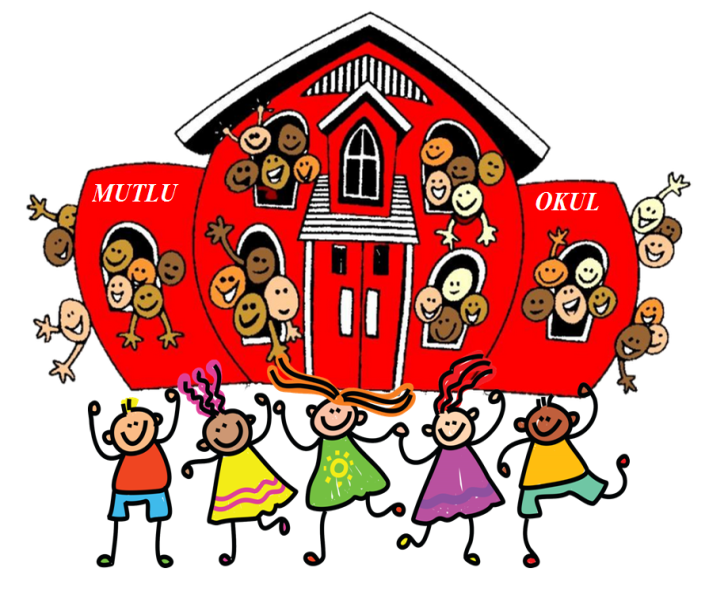 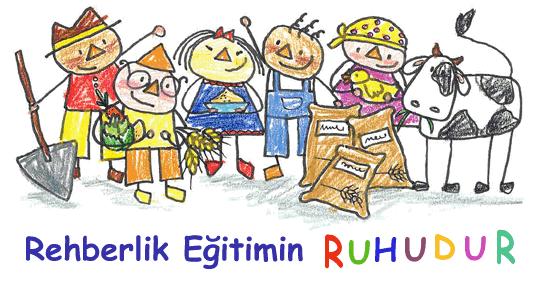 